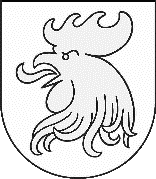 MADONAS NOVADA PAŠVALDĪBAMADONAS VALSTS ĢIMNĀZIJAReģ. Nr.4419902408, Valdemāra bulv. 2a, Madona, Madonas novads, LV-4801tālr. 64807648,  64807649, e-pasts: mvg@madona.lvIZGLĪTOJAMO MĀCĪBU SASNIEGUMU VĒRTĒŠANAS KĀRTĪBAIzstrādāta saskaņā ar MK not.Nr.468.” Noteikumi par valsts pamatizglītības standartu, pamatizglītības mācību priekšmetu standartiem un pamatizglītības programmu paraugiem”, 12.08.2014.,MK not.Nr.281.” Noteikumi par valsts vispārējās vidējās izglītības standartu, mācību priekšmetu standartiem un izglītības programmu paraugiem”, 21.05.2013.,MK not.Nr.149.” Kārtība, kādā izglītojamie tiek uzņemti vispārējās izglītības iestādēs un speciālajās pirmsskolas izglītības grupās un atskaitīti no tām, kā arī pārcelti uz nākamo klasi”, 28.02.2012.Madonā, 10.09.2020.I vispārīgie noteikumiIzglītojamo mācību sasniegumu vērtēšanā tiek ievēroti valsts izglītības standartos ietvertie vērtēšanas pamatprincipi, mācību sasniegumu vērtēšanas formas un paņēmieni.Vērtēšanas kārtībā lietotie termini:Vērtējums “i” norāda, ka izglītojamajam ir zināšanas un prasmes vismaz 60% apjomā;Vērtējums “ni” norāda, ka izglītojamais apguvis zināšanas un prasmes mazāk nekā 60% apjomā;Ierakstu “nv” izmanto, ja nav iespējams novērtēt uzdotā izpildi;Ieraksts “a” nozīmē “atbrīvots”, ja izglītojamais piedalās mācību procesā, taču veselības problēmu dēļ uz ilgāku laiku (vairāk par 14 dienām) ar ārsta izsniegtu izziņu ir atbrīvots no uzdevuma vai pārbaudījuma veikšanas. To lieto galvenokārt sportā, ja izglītojamais piedalās mācību procesā, bet veselības stāvokļa dēļ atbrīvots no fiziskām aktivitātēm.Mācību sasniegumu novērtējums, kas izteikts procentos (%), parāda konkrēta sasniedzamā rezultāta izpildes apjomu.II VĒRTĒŠANAS ORGANIZĀCIJA UN VADĪBAĢimnāzijas vadība:Nodrošina vienotu izglītojamo mācību sasniegumu vērtēšanu;Nodrošina pedagogu un vecāku vai aizbildņu sadarbību izglītojamo mācību sasniegumu analīzē;Rīko vecāku informācijas dienas, kurās ir iespēja tikties ar mācību priekšmetu pedagogiem un klašu audzinātājiem;Pēc nepieciešamības pārbauda ierakstus e-klases žurnālā, veic atbilstošas darbības mācību sasniegumu uzskaites uzlabošanā.Klašu audzinātāji: Iepazīstina izglītojamos un viņu vecākus ar mācību sasniegumu vērtēšanas kārtību katra mācību gada sākumā un atkārtoti pēc nepieciešamības;Vienu reizi mēnesī izsniedz sekmju izrakstus.Mācību priekšmetu pedagogi:Nosaka mācību sasniegumu vērtēšanas formas, metodiskos paņēmienus, pārbaudījumu apjomu;Plāno pārbaudes darbu norises laiku, saskaņojot to ar vadību;Katram pārbaudes darbam nosaka skaidrus, nepārprotamus vērtēšanas kritērijus (par katru uzdevumu maksimāli iegūstamo punktu skaitu, par katru atbildi piešķiramo punktu skaitu, kā arī kopējo punktu skaitu atbilstošajam vērtējumam);Par paredzēto pārbaudes darbu informē izglītojamos ne vēlāk kā 1 nedēļu pirms plānotā pārbaudes darba;Formatīvi vērtēta darba rezultātus paziņo izglītojamiem nākamajā mācību stundā vai ne vēlāk kā pēc 2 darba dienām;Ar summatīvi vērtēta darba vērtējumu iepazīstina izglītojamos 1 nedēļas laikā;Pēc izglītojamā vai viņa vecāku pieprasījuma izsniedz novērtētu izglītojamā pārbaudes darbu, ierobežojot laiku tā izsniegšanai, ja nav novērtēti visu pārējo izglītojamo pārbaudes darbi;Veic izglītojamo mācību sasniegumu analīzi.Vienas dienas laikā katrā klasē pārbaudes darbu skaits, kas novērtēts summatīvi, nedrīkst pārsniegt 2 darbus.Pārbaudes darba laikā aizliegts izmantot elektroniskās saziņas līdzekļus, izņemot gadījumus, kad tie tiek izmantoti mācību procesā.Pedagogs veic ierakstu “nv”, ja izglītojamais nav veicis pārbaudes darbu vai veicis to negodīgi, ieraksts “nv” norāda uz prasības neizpildi.Ja izglītojamais nav piedalījies stundā un nav veicis pārbaudes darbu, pedagogs veic ierakstu “n/nv”.Pedagogs novērtētos izglītojamā pārbaudes darbus uzglabā līdz mācību gada beigām.iiI MĀCĪBU SASNIEGUMU VĒRTĒŠANALai palīdzētu pedagogam izvērtēt skolēna mācīšanās stiprās un vājās puses un noskaidrotu nepieciešamo atbalstu, lai atbilstoši un efektīvi plānotu turpmāko mācību procesu, tiek veikta diagnosticējošā vērtēšana.Formatīvā vērtēšana ir izglītojamo snieguma vērtēšana ikdienā, lai uzlabotu mācīšanos:Tā paredz laikus un regulāri sniegtu attīstošu atgriezenisko saiti (ko var sniegt gan skolotājs, gan citi izglītojamie), lai uzlabotu mācīšanos; Formatīvās vērtēšanas ietvaros iespējams attīstīt arī izglītojamo pašvērtēšanas prasmes;Formatīvā vērtēšana paredzēta, lai konstatētu izglītojamā mācību sasniegumus tēmas apguves laikā, veicinot izglītojamā atbildību par starprezultātu;Ja formatīvo vērtēšanu veic ikdienas mācību procesā, to nedokumentē ar ierakstu;Pārējos gadījumos formatīvā vērtēšana tiek fiksēta ar vērtējumu  “i” vai “ni”, vai procentos, vai tiek veikts ieraksts “nv”;Minimālais darbu skaits, kuros tiek veikta formatīvā vērtēšana, kas izteikta ar ierakstu “i”, “ni”, vai “nv”, vai procentos: Summatīvā vērtēšana ir izglītojamo snieguma novērtēšana:Pedagogs novērtē un dokumentē izglītojamā mācīšanās rezultātu attiecībā pret plānotiem sasniedzamajiem rezultātiem mācīšanās posma noslēgumā, piemēram, temata, mācību gada vai posma noslēgumā;Vērtējumu summatīvās vērtēšanas ietvaros izsaka 10 ballu skalā:Visos pārbaudes darbos, kas tiek vērtēti ballēs, izglītojamajam ir iespēja saņemt maksimālo vērtējumu 10 ballu skalā;Pārbaudes darbu skaits ar summatīvo vērtējumu ir ne mazāks kā tematu skaits attiecīgā mācību priekšmeta programmā;Izglītojamajam ir jāpilda visi mācību plānā paredzētie temata nobeiguma pārbaudes darbi, kuros tiek veikta summatīvā vērtēšana;Katra mācību priekšmeta pārbaudes darbs jākārto grafikā norādītajā  laikā; Ja izglītojamais nevar ierasties uz pārbaudes darbu attaisnojošu iemeslu dēļ (slimība, smags psihisks pārdzīvojums ģimenē, piedalīšanās mācību priekšmetu olimpiādēs, sacensībās, skatēs u.c.), viņš to drīkst kārtot papildtermiņā divu nedēļu laikā; Ilgstošas slimības gadījumā, kā arī ilgstošas attaisnojošas prombūtnes dēļ pedagogs nosaka individuālo papildtermiņu. Atsevišķos gadījumos pēc pedagoga ieskatiem pārbaudes darbu skaitu var samazināt, apvienojot tēmas;Izglītojamajam, kurš atbrīvots no atsevišķu pārbaudes darbu izpildes, pedagogs pēc saskaņošanas ar direktores vietnieci izglītības jomā izstrādā vienu semestra noslēguma pārbaudes darbu par visām konkrētajā semestrī apgūtajām tēmām un izglītojamā tajā iegūtais vērtējums ir uzskatāms par semestra vērtējumu attiecīgajā mācību priekšmetā;Ja nav vērtējuma, un ir veikts ieraksts “nv”, izglītojamais var vienoties ar skolotāju 2 nedēļu laikā ieraksta “nv” vietā saņemt vērtējumu. Ja līdz semestra beigām kādā no pārbaudes darbiem saglabājas ieraksts “nv”, nav iespējams izlikt semestra vērtējumu. Pedagoģiskā padome lemj par papildus laika piešķiršanu attiecīgā mācību priekšmeta apguvei, kura laikā tiek noteikts pārbaudījums par attiecīgo tematu;Ja izglītojamais nav apmierināts ar iegūto vērtējumu, viņš drīkst atkārtoti kārtot pārbaudes darbu 1 reizi semestrī attiecīgajā mācību priekšmetā. Pēc pedagoga ieskatiem, īpašos gadījumos var atļaut labot arī 2 pārbaudes darbus. Atkārtotā pārbaude jānokārto pedagoga norādītajā papildtermiņā ārpus stundām 2 nedēļu laikā;IV MĀCĪBU SASNIEGUMU VĒRTĒŠANA semestrī vai gadāSemestrī un gadā izglītojamais saņem vidējo vērtējumu ballēs, noapaļojot ar uzviju, sākot ar X,60.Formatīvais vērtējums nevar ietekmēt semestra vai gada vērtējumu.Ja nepieciešams, pedagogs ņem vērā svarīgāko pārbaudes darbu vērtējumu (izglītojamos par to iepriekš brīdinot).Gada vērtējums ir vidējais aritmētiskais no visiem vērtējumiem mācību gada laikā attiecīgajā mācību priekšmetā. Ja vidējais vērtējums ir X,50, pedagogs ņem vērā svarīgāko pārbaudes darbu vērtējumus vai uzdod papildus pārbaudes darbu.Izglītojamā mājas vai patstāvīgo darbu neizpilde nevar ietekmēt semestra vai gada vērtējumu mācību priekšmetā vienas balles robežās, bet var tikt ņemta vērā vērtējuma izšķiršanās gadījumā.2020./2021.m.g. 10. klasēs, 2021./2022.m.g. 10., 11. klasēs, bet sākot ar 2022./2023.m.g. 10.-12. klasēs kursa noslēguma vērtējumu izliek, ņemot vērā visus summatīvos vērtējumus šī kursa laikā (arī tad, ja kurss ilgst 2 vai 3 gadus).Ja izglītojamais kādā no mācību priekšmetiem gada beigās saņem nepietiekamu vērtējumu (1, 2 vai 3 balles), bet ne vairāk kā divos mācību priekšmetos, viņam tiek noteikts papildus laiks mācību vielas apguvei, pēc kura tiek kārtots pēcpārbaudījums attiecīgajā mācību priekšmetā. Pēcpārbaudījumā iegūtais vērtējums ir galīgais vērtējums. Ja arī papildlaikā vērtējums netiek uzlabots, izglītojamais tiek atskaitīts no vispārējās izglītības programmas.V MĀCĪBU SASNIEGUMU VĒRTĒjuma apstrīdēšanas kārtībaJa izglītojamais nav apmierināts ar vērtējumu un nav atrasts kompromiss ar pedagogu, izglītojamajam ir vērtējuma apstrīdēšanas iespēja.Ja izglītojamais vai viņa vecāki uzskata par nepieciešamu apstrīdēt mācību sasniegumu novērtējumu, 5 darba dienu laikā no vērtējuma paziņošanas iesniedz iesniegumu direktores vietniecei izglītības jomā ar lūgumu pārskatīt pārbaudes darbā saņemto vērtējumu.Tiek izveidota komisija, kurā ietilpst attiecīgais pedagogs, vēl viens atbilstošās mācību jomas pedagogs un direktores vietniece izglītības jomā.Izveidotā komisija 2 darba dienu laikā pāskata mācību sasniegumu vērtējuma kritērijus un pārbaudes darbā piešķirto vērtējumu, kā arī pieņem lēmumu par piešķirtā vērtējuma atstāšanu spēkā vai tā mainīšanu.Direktore	 Vanda MadernieceStundu skaits nedēļā1234567Vērtējumu skaits mēnesī111-21-222-32-3Procenti(%)1-1011-2425-3738-4950-5960-6970-7980-8990-9596-100Balles12345678910